§6401.  Purpose; scope and application; commission authority1.  Purpose.  The purpose of this chapter, which may be known and cited as the "Standard Water District Enabling Act," is to promote consistency among the powers and authorities of water districts in this State.  The intent of this chapter is to suggest standard provisions that a district formed after January 1, 1997 may consider including in its charter.  Except as specifically provided in subsection 2, in recognition of the unique nature of each water district, its customers and its priorities, the suggested provisions are specifically not intended to be mandatory in nature and are not intended to apply to districts formed prior to January 1, 1997.[PL 1995, c. 616, §10 (NEW).]2.  Scope and application.  The provisions of this chapter apply as follows.A.  The following provisions apply to all water districts, regardless of when chartered, and any portion of a water district charter that is contrary to the provisions is void and of no effect:(1)  Section 6410, subsection 7;(2)  Section 6410, subsection 8;(3)  Section 6413‑A; and(4)  Section 6414‑A.  [PL 2003, c. 147, §1 (AMD).]B.  The following provisions apply to all water districts formed on or after January 1, 1982:(1)  Subsection 3;(2)  Section 6410, subsection 5; and(3)  Section 6416.  [PL 1995, c. 616, §10 (NEW).]C.  Except as provided in paragraphs A and B or in subsection 3 or by charter or other provision of law, the provisions of this chapter do not apply to districts formed prior to January 1, 1997.  [PL 1995, c. 616, §10 (NEW).][PL 2003, c. 147, §1 (AMD).]3.  Water districts; commission authority.  Notwithstanding any terms, conditions or limitations, either expressed or implied, in a special Act of the Legislature under which a district is organized or in any special Act of the Legislature under which a district is franchised, the commission may establish reasonable terms upon which water districts shall extinguish their long-term indebtedness.  This subsection does not authorize the commission to alter the terms of any existing obligations of a water district.[PL 1995, c. 616, §10 (NEW).]SECTION HISTORYPL 1995, c. 616, §10 (NEW). PL 2003, c. 147, §1 (AMD). The State of Maine claims a copyright in its codified statutes. If you intend to republish this material, we require that you include the following disclaimer in your publication:All copyrights and other rights to statutory text are reserved by the State of Maine. The text included in this publication reflects changes made through the First Regular and First Special Session of the 131st Maine Legislature and is current through November 1. 2023
                    . The text is subject to change without notice. It is a version that has not been officially certified by the Secretary of State. Refer to the Maine Revised Statutes Annotated and supplements for certified text.
                The Office of the Revisor of Statutes also requests that you send us one copy of any statutory publication you may produce. Our goal is not to restrict publishing activity, but to keep track of who is publishing what, to identify any needless duplication and to preserve the State's copyright rights.PLEASE NOTE: The Revisor's Office cannot perform research for or provide legal advice or interpretation of Maine law to the public. If you need legal assistance, please contact a qualified attorney.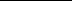 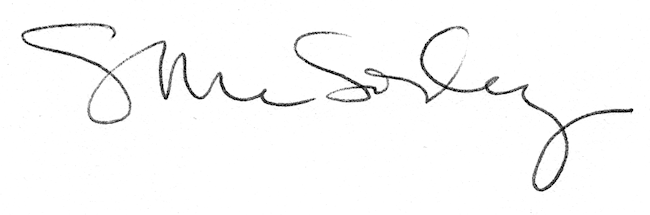 